	1. KUŽELKÁŘSKÁ LIGA DOROSTU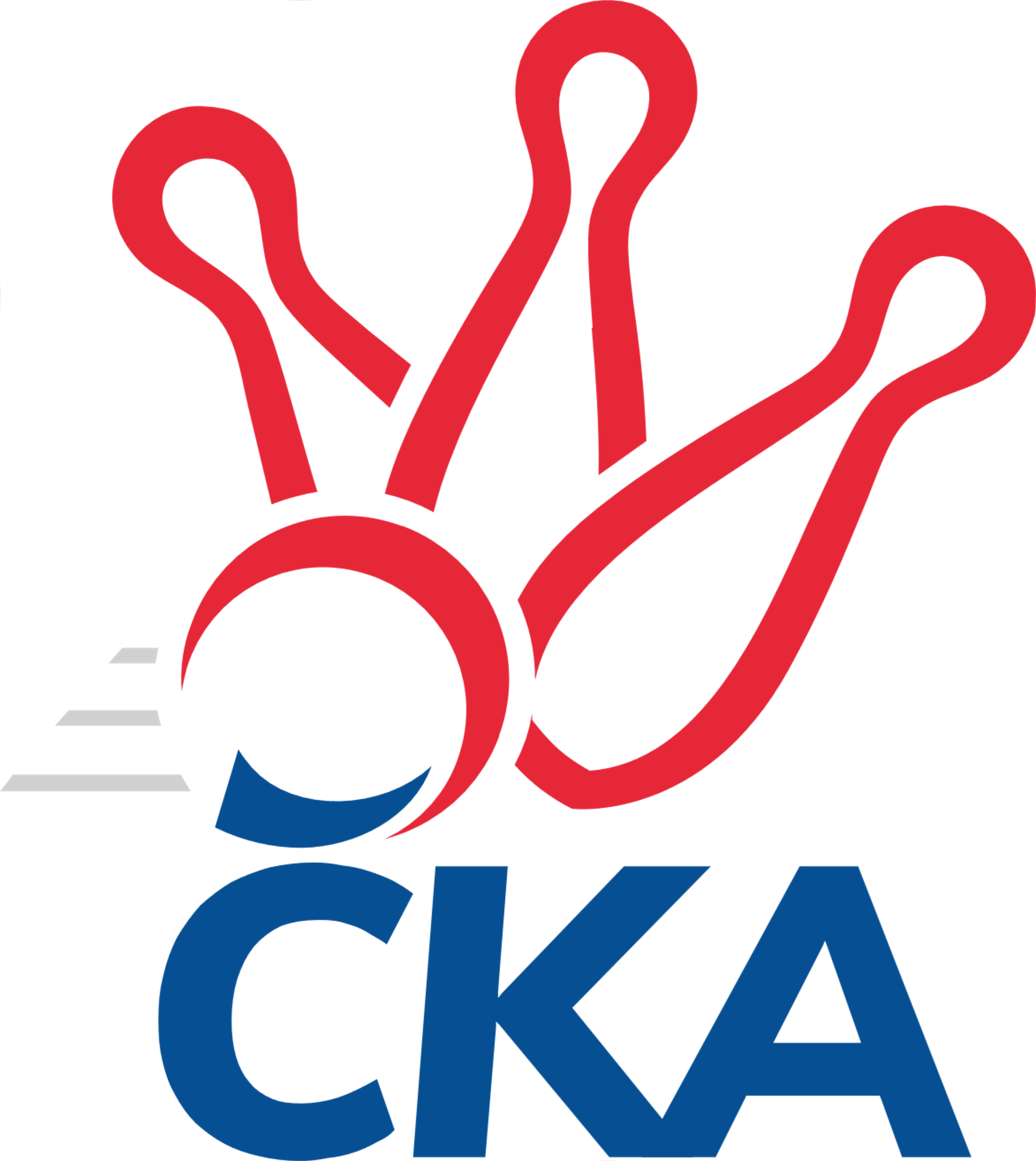 Soupisky – jaroRočník 2021/2022	18.1.20221.KLD D 2021/2022KK Orel Ivančice	17Adam Eliáš	24506	17Karolína Fabíková	24566	18Jan Svoboda	24401	17Ondřej Šipl	25168	16Vojtěch Šmarda	24399	17 TJ Sokol Vracov	17Petr Bábík	26491	16Leoš Kudělka	26363	15Michaela Škarecká	25037	17Michal Šmýd	25878	18 KC Zlín	18Adriana Svobodová	23470	18Natálie Trochtová	23304	18Filip Vrzala	24438	18 KK Zábřeh	18Libor Krejčí	25496	18Adam Mísař	23913	17Tomáš Ondráček	24126	18Martin Vološčuk	24127	18 TJ Sokol Luhačovice	16Eliška Kudláčková	25711	15Jakub Lahuta	24820	15Jan Lahuta	24821	18Martina Lekešová	26521	15Michal Petráš	24505	17 TJ Valašské Meziříčí	17Jiří Hrabovský	25376	18Jan Kučák	24678	16Veronika Ovšáková	24823	16